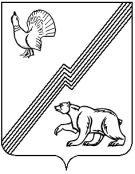 АДМИНИСТРАЦИЯ ГОРОДА ЮГОРСКАХанты-Мансийского автономного округа – Югры ПОСТАНОВЛЕНИЕот 26 декабря 2016 года                                                                                                              № 3343О Порядке предоставления грантовв форме субсидий победителямконкурсов программ и проектовв сфере молодежной политикиВ соответствии со статьями 78 и 78.1 Бюджетного кодекса Российской Федерации, Федеральным законом от 06.10.2003 № 131-ФЗ «Об общих принципах организации местного самоуправления в Российской Федерации», в целях содействия деятельности социально ориентированным муниципальным и некоммерческим организациям:1. Утвердить Порядок предоставления грантов в форме субсидий победителям конкурсов программ и проектов в сфере молодежной политики (приложение).2. Определить Управление социальной политики администрации города Югорска ответственным за предоставление грантов в форме субсидий победителям конкурсов программ и проектов в сфере молодежной политики.3. Опубликовать постановление в официальном печатном издании города Югорска и разместить на официальном сайте администрации города Югорска.4. Настоящее постановление вступает в силу после его официального опубликования.5. Контроль за выполнением постановления возложить на заместителя главы города Югорска Т.И. Долгодворову.Глава города Югорска						                                    Р.З. СалаховПриложениек постановлениюадминистрации города Югорскаот 26 декабря 2016 года № 3343Порядокпредоставления грантов в форме субсидий победителямконкурсов программ и проектов в сфере молодежной политики(далее - Порядок)1. Настоящий Порядок определяет механизм и условия предоставления грантов в форме субсидий: некоммерческим организациям, государственным и муниципальным учреждениям, не являющимся казенными учреждениями, общественным объединениям и физическим лицам, признанным победителями конкурсов программ и проектов (далее - Конкурсы) муниципальной программы города Югорска «Реализация молодежной политики и организация временного трудоустройства в городе Югорске на 2014-2020 годы», утвержденной постановлением администрации города Югорска от 31.10.2013 № 3284.2. Финансовая поддержка участников Конкурсов, признанных их победителями, осуществляется путем предоставления им грантов в форме субсидий (далее - грант), в пределах средств, предусмотренных в бюджете города Югорска на соответствующий финансовый год и плановый период.3. Конкурсы проводятся ежегодно.4. Организатором Конкурсов является Управление социальной политики администрации города Югорска (далее - Управление).5. Положения о Конкурсах, условия их проведения, номинации, сроки проведения, состав конкурсных комиссий, экспертных советов Конкурсов, перечень документов, предоставляемых на Конкурсы, утверждаются приказом Управления.6. Право на участие в Конкурсах имеют:- некоммерческие организации, не являющиеся казенными учреждениями;- государственные и муниципальные учреждения, не являющиеся казенными учреждениями;- физические лица - граждане Российской Федерации в возрасте от 18 до 30 лет;- общественные объединения, зарегистрированные и осуществляющие свою деятельность на территории Ханты-Мансийского автономного округа-Югры в сфере молодежной политики.7. Итоги Конкурсов утверждаются приказом Управления на основании протоколов и решений конкурсных комиссий, экспертных советов Конкурсов.8. Наименования Конкурсов и размеры их грантов:а) международный конкурс среди организаций на лучшую систему работы с молодежью:грант 1 степени - 100000 рублей;специальный приз главы города Югорска – 17200 рублей.б) конкурс программ и проектов в сфере организации отдыха, оздоровления, занятости детей и молодежи города Югорска:грант 1 степени – 70000 рублей;грант 2 степени – 30000 рублей;грант 3 степени – 30000 рублей.9. Денежный грант в форме субсидии предоставляется на реализацию проектов (программ) победителей Конкурсов.10. Грант предоставляется в соответствии с соглашением, заключаемым между победителем Конкурса и Управлением.В соглашении о предоставлении гранта должны быть предусмотрены:а) цели, условия, размер, сроки предоставления гранта;б) порядок, сроки и формы представления отчетности, подтверждающей выполнение условий соглашения о предоставлении гранта;в) порядок перечисления гранта;г) согласие победителя конкурсов на осуществление Управлением, органами муниципального финансового контроля проверок соблюдения условий, целей и порядка предоставления гранта;д) ответственность за несоблюдение условий договора (соглашения) о предоставлении гранта;е) порядок возврата гранта в случае нарушения условий, установленных при предоставлении гранта.